Formulaire de demande de renouvellement annuel de l’approbation d’un projet de recherche.J’atteste que les renseignements fournis au présent formulaire sont exacts.Signature du chercheur responsable	Date Insérer votre signature électronique sous forme image en cliquant sur le petit carré et sous une autre forme en cliquant sur le grand carré.Section 1Section 1Section 1Section 11.1Date de soumission du formulaire :Date de soumission du formulaire :Date de soumission du formulaire :1.2Indiquez le titre complet du projet de recherche :Indiquez le titre complet du projet de recherche :Indiquez le titre complet du projet de recherche :1.3Indiquez le numéro de référence du projet de recherche octroyé par le Comité :Indiquez le numéro de référence du projet de recherche octroyé par le Comité :Indiquez le numéro de référence du projet de recherche octroyé par le Comité :1.4Indiquez le nom du chercheur responsable :Indiquez le nom du chercheur responsable :Indiquez le nom du chercheur responsable :1.4Adresse :Adresse :Adresse :1.4Téléphone :Courriel :Courriel :1.5Indiquez le nom du coordonnateur de recherche :Indiquez le nom du coordonnateur de recherche :Ne s’applique pas 1.5Adresse :Adresse :Adresse :1.5Téléphone :Courriel :Courriel :1.6Indiquez le nom et l’adresse du site ou des sites où le projet de recherche est réalisé :Indiquez le nom et l’adresse du site ou des sites où le projet de recherche est réalisé :Indiquez le nom et l’adresse du site ou des sites où le projet de recherche est réalisé :1.7Indiquez le nom de l’organisme subventionnaire – recherche subventionnée :Indiquez le nom de l’organisme subventionnaire – recherche subventionnée :Ne s’applique pas 1.8Indiquez le nom et les coordonnées du commanditaire – essais cliniques pharmaceutiques :Indiquez le nom et les coordonnées du commanditaire – essais cliniques pharmaceutiques :Ne s’applique pas 1.8Indiquez le nom de la personne à joindre chez le commanditaire :Indiquez le nom de la personne à joindre chez le commanditaire :Indiquez le nom de la personne à joindre chez le commanditaire :1.8Téléphone :Courriel :Courriel :1.9Indiquez le nom et les coordonnées de l’organisme de recherche contractuelle (CRO) – essais cliniques pharmaceutiques :Indiquez le nom et les coordonnées de l’organisme de recherche contractuelle (CRO) – essais cliniques pharmaceutiques :Ne s’applique pas 1.9Indiquez le nom de la personne à joindre à l’organisme de recherche contractuelle :Indiquez le nom de la personne à joindre à l’organisme de recherche contractuelle :Indiquez le nom de la personne à joindre à l’organisme de recherche contractuelle :1.9Téléphone :Courriel :Courriel :Section 2 Section 2 Section 2 Section 2 Section 2 Section 2 Section 2 2.1Indiquez le statut actuel du projet de recherche : Projet en cours pour lequel aucun participant n’a encore été recruté. Donnez-en la raison :  Projet et recrutement en cours. Projet en cours pour lequel le recrutement est terminé. Analyse de données en cours. Analyse de données terminée. Rédaction du rapport final - Pour les projets subventionnés par un organisme subventionnaire. Rédaction d'articles. Projet terminé. En attente de la visite de fermeture – Pour les essais cliniques pharmaceutiques. Projet interrompu. Donnez-en la raison : Indiquez le statut actuel du projet de recherche : Projet en cours pour lequel aucun participant n’a encore été recruté. Donnez-en la raison :  Projet et recrutement en cours. Projet en cours pour lequel le recrutement est terminé. Analyse de données en cours. Analyse de données terminée. Rédaction du rapport final - Pour les projets subventionnés par un organisme subventionnaire. Rédaction d'articles. Projet terminé. En attente de la visite de fermeture – Pour les essais cliniques pharmaceutiques. Projet interrompu. Donnez-en la raison : Indiquez le statut actuel du projet de recherche : Projet en cours pour lequel aucun participant n’a encore été recruté. Donnez-en la raison :  Projet et recrutement en cours. Projet en cours pour lequel le recrutement est terminé. Analyse de données en cours. Analyse de données terminée. Rédaction du rapport final - Pour les projets subventionnés par un organisme subventionnaire. Rédaction d'articles. Projet terminé. En attente de la visite de fermeture – Pour les essais cliniques pharmaceutiques. Projet interrompu. Donnez-en la raison : Indiquez le statut actuel du projet de recherche : Projet en cours pour lequel aucun participant n’a encore été recruté. Donnez-en la raison :  Projet et recrutement en cours. Projet en cours pour lequel le recrutement est terminé. Analyse de données en cours. Analyse de données terminée. Rédaction du rapport final - Pour les projets subventionnés par un organisme subventionnaire. Rédaction d'articles. Projet terminé. En attente de la visite de fermeture – Pour les essais cliniques pharmaceutiques. Projet interrompu. Donnez-en la raison : Indiquez le statut actuel du projet de recherche : Projet en cours pour lequel aucun participant n’a encore été recruté. Donnez-en la raison :  Projet et recrutement en cours. Projet en cours pour lequel le recrutement est terminé. Analyse de données en cours. Analyse de données terminée. Rédaction du rapport final - Pour les projets subventionnés par un organisme subventionnaire. Rédaction d'articles. Projet terminé. En attente de la visite de fermeture – Pour les essais cliniques pharmaceutiques. Projet interrompu. Donnez-en la raison : Indiquez le statut actuel du projet de recherche : Projet en cours pour lequel aucun participant n’a encore été recruté. Donnez-en la raison :  Projet et recrutement en cours. Projet en cours pour lequel le recrutement est terminé. Analyse de données en cours. Analyse de données terminée. Rédaction du rapport final - Pour les projets subventionnés par un organisme subventionnaire. Rédaction d'articles. Projet terminé. En attente de la visite de fermeture – Pour les essais cliniques pharmaceutiques. Projet interrompu. Donnez-en la raison : 2.2Indiquez la date de l’approbation éthique finale du projet de recherche octroyée par le Comité :Indiquez la date de l’approbation éthique finale du projet de recherche octroyée par le Comité :Indiquez la date de l’approbation éthique finale du projet de recherche octroyée par le Comité :Indiquez la date de l’approbation éthique finale du projet de recherche octroyée par le Comité :Indiquez la date de l’approbation éthique finale du projet de recherche octroyée par le Comité :Indiquez la date de l’approbation éthique finale du projet de recherche octroyée par le Comité :2.3Indiquez la date à laquelle le projet de recherche a commencé :Indiquez la date à laquelle le projet de recherche a commencé :Indiquez la date à laquelle le projet de recherche a commencé :Indiquez la date à laquelle le projet de recherche a commencé :Indiquez la date à laquelle le projet de recherche a commencé :Indiquez la date à laquelle le projet de recherche a commencé :2.4Indiquez la date prévue de la fin du projet de recherche :Indiquez la date prévue de la fin du projet de recherche :Indiquez la date prévue de la fin du projet de recherche :Indiquez la date prévue de la fin du projet de recherche :Indiquez la date prévue de la fin du projet de recherche :Indiquez la date prévue de la fin du projet de recherche :2.5Présentez brièvement le projet de recherche, en des termes aussi peu techniques que possible et sans faire de renvoi au protocole :Présentez brièvement le projet de recherche, en des termes aussi peu techniques que possible et sans faire de renvoi au protocole :Présentez brièvement le projet de recherche, en des termes aussi peu techniques que possible et sans faire de renvoi au protocole :Présentez brièvement le projet de recherche, en des termes aussi peu techniques que possible et sans faire de renvoi au protocole :Présentez brièvement le projet de recherche, en des termes aussi peu techniques que possible et sans faire de renvoi au protocole :Présentez brièvement le projet de recherche, en des termes aussi peu techniques que possible et sans faire de renvoi au protocole :2.6Décrivez en quelques lignes à quelle étape est rendu le projet de recherche :Décrivez en quelques lignes à quelle étape est rendu le projet de recherche :Décrivez en quelques lignes à quelle étape est rendu le projet de recherche :Décrivez en quelques lignes à quelle étape est rendu le projet de recherche :Décrivez en quelques lignes à quelle étape est rendu le projet de recherche :Décrivez en quelques lignes à quelle étape est rendu le projet de recherche :2.7Indiquez le profil des participants :Indiquez le profil des participants :Indiquez le profil des participants :Indiquez le profil des participants :Indiquez le profil des participants :Indiquez le profil des participants :2.7Hommes.Hommes. Majeurs aptes. Mineurs. Majeurs inaptes. Personnes majeures dont l’inaptitude est subite. Majeurs aptes. Mineurs. Majeurs inaptes. Personnes majeures dont l’inaptitude est subite. Majeurs aptes. Mineurs. Majeurs inaptes. Personnes majeures dont l’inaptitude est subite.2.7Femmes.Femmes. Majeurs aptes. Mineurs. Majeurs inaptes. Personnes majeures dont l’inaptitude est subite. Majeurs aptes. Mineurs. Majeurs inaptes. Personnes majeures dont l’inaptitude est subite. Majeurs aptes. Mineurs. Majeurs inaptes. Personnes majeures dont l’inaptitude est subite.2.7Aucun participant - recherche sur dossiers médicaux uniquement.Aucun participant - recherche sur dossiers médicaux uniquement. Majeurs aptes. Mineurs. Majeurs inaptes. Personnes majeures dont l’inaptitude est subite. Majeurs aptes. Mineurs. Majeurs inaptes. Personnes majeures dont l’inaptitude est subite. Majeurs aptes. Mineurs. Majeurs inaptes. Personnes majeures dont l’inaptitude est subite.2.7Aucun participant - recherche sur dossiers administratifs.Aucun participant - recherche sur dossiers administratifs. Majeurs aptes. Mineurs. Majeurs inaptes. Personnes majeures dont l’inaptitude est subite. Majeurs aptes. Mineurs. Majeurs inaptes. Personnes majeures dont l’inaptitude est subite. Majeurs aptes. Mineurs. Majeurs inaptes. Personnes majeures dont l’inaptitude est subite.2.7Aucun participant - recherche réalisée dans une banque de données ou réalisée dans une banque de données et de matériel biologique.Aucun participant - recherche réalisée dans une banque de données ou réalisée dans une banque de données et de matériel biologique. Majeurs aptes. Mineurs. Majeurs inaptes. Personnes majeures dont l’inaptitude est subite. Majeurs aptes. Mineurs. Majeurs inaptes. Personnes majeures dont l’inaptitude est subite. Majeurs aptes. Mineurs. Majeurs inaptes. Personnes majeures dont l’inaptitude est subite.2.8Pour les projets qui se déroulent dans un seul site, donnez les informations suivantes relativement aux participants :Pour les projets qui se déroulent dans un seul site, donnez les informations suivantes relativement aux participants :Pour les projets qui se déroulent dans un seul site, donnez les informations suivantes relativement aux participants :Pour les projets qui se déroulent dans un seul site, donnez les informations suivantes relativement aux participants :Ne s’applique pas Ne s’applique pas 2.8Nombre de participants à recruter initialement :Nombre de participants à recruter initialement :Nombre de participants à recruter initialement :Nombre de participants à recruter initialement :Nombre de participants à recruter initialement :Nombre de participants à recruter initialement :2.8Nombre de participants qui ont effectivement été recrutés depuis le début du projet :Nombre de participants qui ont effectivement été recrutés depuis le début du projet :Nombre de participants qui ont effectivement été recrutés depuis le début du projet :Nombre de participants qui ont effectivement été recrutés depuis le début du projet :Nombre de participants qui ont effectivement été recrutés depuis le début du projet :Nombre de participants qui ont effectivement été recrutés depuis le début du projet :2.8Nombre de participants qui ont effectivement été recrutés depuis la dernière approbation du renouvellement annuel :Nombre de participants qui ont effectivement été recrutés depuis la dernière approbation du renouvellement annuel :Nombre de participants qui ont effectivement été recrutés depuis la dernière approbation du renouvellement annuel :Nombre de participants qui ont effectivement été recrutés depuis la dernière approbation du renouvellement annuel :Nombre de participants qui ont effectivement été recrutés depuis la dernière approbation du renouvellement annuel :Nombre de participants qui ont effectivement été recrutés depuis la dernière approbation du renouvellement annuel :2.8Nombre de participants dont la participation n’est pas terminée :Nombre de participants dont la participation n’est pas terminée :Nombre de participants dont la participation n’est pas terminée :Nombre de participants dont la participation n’est pas terminée :Nombre de participants dont la participation n’est pas terminée :Nombre de participants dont la participation n’est pas terminée :2.8Nombre de participants dont la participation est terminée :Nombre de participants dont la participation est terminée :Nombre de participants dont la participation est terminée :Nombre de participants dont la participation est terminée :Nombre de participants dont la participation est terminée :Nombre de participants dont la participation est terminée :2.8Nombre de participants qui ont été exclus du projet :Nombre de participants qui ont été exclus du projet :Nombre de participants qui ont été exclus du projet :Nombre de participants qui ont été exclus du projet :Nombre de participants qui ont été exclus du projet :Nombre de participants qui ont été exclus du projet :2.8Nombre de participants qui ont été retirés du projet :Nombre de participants qui ont été retirés du projet :Nombre de participants qui ont été retirés du projet :Nombre de participants qui ont été retirés du projet :Nombre de participants qui ont été retirés du projet :Nombre de participants qui ont été retirés du projet :2.8Nombre de participants qui ont abandonné en cours de route :Nombre de participants qui ont abandonné en cours de route :Nombre de participants qui ont abandonné en cours de route :Nombre de participants qui ont abandonné en cours de route :Nombre de participants qui ont abandonné en cours de route :Nombre de participants qui ont abandonné en cours de route :2.8Pour les projets qui se déroulent dans un seul site, donnez les informations suivantes relativement aux participants :Pour les projets qui se déroulent dans un seul site, donnez les informations suivantes relativement aux participants :Pour les projets qui se déroulent dans un seul site, donnez les informations suivantes relativement aux participants :Pour les projets qui se déroulent dans un seul site, donnez les informations suivantes relativement aux participants :Pour les projets qui se déroulent dans un seul site, donnez les informations suivantes relativement aux participants :Pour les projets qui se déroulent dans un seul site, donnez les informations suivantes relativement aux participants :2.8Indiquez les motifs de l’exclusion :Indiquez les motifs de l’exclusion :Indiquez les motifs de l’exclusion :Indiquez les motifs de l’exclusion :Indiquez les motifs de l’exclusion :Indiquez les motifs de l’exclusion :2.8Indiquez les motifs du retrait :Indiquez les motifs du retrait :Indiquez les motifs du retrait :Indiquez les motifs du retrait :Indiquez les motifs du retrait :Indiquez les motifs du retrait :2.8Indiquez les motifs de l’abandon du projet par les participants :Indiquez les motifs de l’abandon du projet par les participants :Indiquez les motifs de l’abandon du projet par les participants :Indiquez les motifs de l’abandon du projet par les participants :Indiquez les motifs de l’abandon du projet par les participants :Indiquez les motifs de l’abandon du projet par les participants :2.8Pour les recherches sur dossiers médicaux ou sur dossiers administratifs qui se déroulent dans un seul site, donnez les informations suivantes :Pour les recherches sur dossiers médicaux ou sur dossiers administratifs qui se déroulent dans un seul site, donnez les informations suivantes :Pour les recherches sur dossiers médicaux ou sur dossiers administratifs qui se déroulent dans un seul site, donnez les informations suivantes :Pour les recherches sur dossiers médicaux ou sur dossiers administratifs qui se déroulent dans un seul site, donnez les informations suivantes :Pour les recherches sur dossiers médicaux ou sur dossiers administratifs qui se déroulent dans un seul site, donnez les informations suivantes :Ne s’applique pas 2.8Nombre de dossiers à consulter :Nombre de dossiers à consulter :Nombre de dossiers à consulter :Nombre de dossiers à consulter :Nombre de dossiers à consulter :Nombre de dossiers à consulter :2.8Nombre de dossiers qui ont effectivement été consultés :Nombre de dossiers qui ont effectivement été consultés :Nombre de dossiers qui ont effectivement été consultés :Nombre de dossiers qui ont effectivement été consultés :Nombre de dossiers qui ont effectivement été consultés :Nombre de dossiers qui ont effectivement été consultés :2.9Pour les projets soumis au Mécanisme d'évaluation des projets multicentriques du MSSS de 2016 pour les projets réalisés dans les établissements du réseau et qui se déroulent dans plus d'un établissement du réseau de la santé et des services sociaux et pour lesquels le Comité d’éthique de la recherche vieillissement neuroimagerie est le CER évaluateur, donnez les informations suivantes relativement aux participants :Pour les projets soumis au Mécanisme d'évaluation des projets multicentriques du MSSS de 2016 pour les projets réalisés dans les établissements du réseau et qui se déroulent dans plus d'un établissement du réseau de la santé et des services sociaux et pour lesquels le Comité d’éthique de la recherche vieillissement neuroimagerie est le CER évaluateur, donnez les informations suivantes relativement aux participants :Pour les projets soumis au Mécanisme d'évaluation des projets multicentriques du MSSS de 2016 pour les projets réalisés dans les établissements du réseau et qui se déroulent dans plus d'un établissement du réseau de la santé et des services sociaux et pour lesquels le Comité d’éthique de la recherche vieillissement neuroimagerie est le CER évaluateur, donnez les informations suivantes relativement aux participants :Pour les projets soumis au Mécanisme d'évaluation des projets multicentriques du MSSS de 2016 pour les projets réalisés dans les établissements du réseau et qui se déroulent dans plus d'un établissement du réseau de la santé et des services sociaux et pour lesquels le Comité d’éthique de la recherche vieillissement neuroimagerie est le CER évaluateur, donnez les informations suivantes relativement aux participants :Ne s’applique pas Ne s’applique pas 2.9Nombre de participants à recruter initialement :Nombre de participants à recruter initialement :Nombre de participants à recruter initialement :Nombre de participants à recruter initialement :Nombre de participants à recruter initialement :Nombre de participants à recruter initialement :2.9Dans votre établissement : Dans votre établissement : Dans les autres établissements : Dans les autres établissements : Dans les autres établissements : Dans les autres établissements : 2.9Nombre de participants qui ont effectivement été recrutés depuis le début du projet :Nombre de participants qui ont effectivement été recrutés depuis le début du projet :Nombre de participants qui ont effectivement été recrutés depuis le début du projet :Nombre de participants qui ont effectivement été recrutés depuis le début du projet :Nombre de participants qui ont effectivement été recrutés depuis le début du projet :Nombre de participants qui ont effectivement été recrutés depuis le début du projet :2.9Dans votre établissement : Dans votre établissement : Dans les autres établissements : Dans les autres établissements : Dans les autres établissements : Dans les autres établissements : 2.9Nombre de participants qui ont effectivement été recrutés depuis la dernière approbation du renouvellement annuel :Nombre de participants qui ont effectivement été recrutés depuis la dernière approbation du renouvellement annuel :Nombre de participants qui ont effectivement été recrutés depuis la dernière approbation du renouvellement annuel :Nombre de participants qui ont effectivement été recrutés depuis la dernière approbation du renouvellement annuel :Nombre de participants qui ont effectivement été recrutés depuis la dernière approbation du renouvellement annuel :Nombre de participants qui ont effectivement été recrutés depuis la dernière approbation du renouvellement annuel :2.9Dans votre établissement : Dans votre établissement : Dans les autres établissements : Dans les autres établissements : Dans les autres établissements : Dans les autres établissements : 2.9Nombre de participants dont la participation n’est pas terminée :Nombre de participants dont la participation n’est pas terminée :Nombre de participants dont la participation n’est pas terminée :Nombre de participants dont la participation n’est pas terminée :Nombre de participants dont la participation n’est pas terminée :Nombre de participants dont la participation n’est pas terminée :2.9Dans votre établissement : Dans votre établissement : Dans les autres établissements : Dans les autres établissements : Dans les autres établissements : Dans les autres établissements : 2.9Nombre de participants dont la participation est terminée :Nombre de participants dont la participation est terminée :Nombre de participants dont la participation est terminée :Nombre de participants dont la participation est terminée :Nombre de participants dont la participation est terminée :Nombre de participants dont la participation est terminée :2.9Dans votre établissement : Dans votre établissement : Dans les autres établissements : Dans les autres établissements : Dans les autres établissements : Dans les autres établissements : 2.9Nombre de participants qui ont été exclus du projet :Nombre de participants qui ont été exclus du projet :Nombre de participants qui ont été exclus du projet :Nombre de participants qui ont été exclus du projet :Nombre de participants qui ont été exclus du projet :Nombre de participants qui ont été exclus du projet :2.9Dans votre établissement : Dans votre établissement : Dans les autres établissements : Dans les autres établissements : Dans les autres établissements : Dans les autres établissements : 2.9Nombre de participants qui ont été retirés du projet :Nombre de participants qui ont été retirés du projet :Nombre de participants qui ont été retirés du projet :Nombre de participants qui ont été retirés du projet :Nombre de participants qui ont été retirés du projet :Nombre de participants qui ont été retirés du projet :2.9Dans votre établissement : Dans votre établissement : Dans les autres établissements : Dans les autres établissements : Dans les autres établissements : Dans les autres établissements : 2.9Nombre de participants qui ont abandonné en cours de route :Nombre de participants qui ont abandonné en cours de route :Nombre de participants qui ont abandonné en cours de route :Nombre de participants qui ont abandonné en cours de route :Nombre de participants qui ont abandonné en cours de route :Nombre de participants qui ont abandonné en cours de route :2.9Dans votre établissement : Dans votre établissement : Dans les autres établissements : Dans les autres établissements : Dans les autres établissements : Dans les autres établissements : 2.9Pour les projets soumis au Mécanisme d'évaluation des projets multicentriques du MSSS de 2016 pour les projets réalisés dans les établissements du réseau et qui se déroulent dans plus d'un établissement du réseau de la santé et des services sociaux et pour lesquels le Comité d’éthique de la recherche vieillissement neuroimagerie est le CER évaluateur donnez les informations suivantes relativement aux participants :Pour les projets soumis au Mécanisme d'évaluation des projets multicentriques du MSSS de 2016 pour les projets réalisés dans les établissements du réseau et qui se déroulent dans plus d'un établissement du réseau de la santé et des services sociaux et pour lesquels le Comité d’éthique de la recherche vieillissement neuroimagerie est le CER évaluateur donnez les informations suivantes relativement aux participants :Pour les projets soumis au Mécanisme d'évaluation des projets multicentriques du MSSS de 2016 pour les projets réalisés dans les établissements du réseau et qui se déroulent dans plus d'un établissement du réseau de la santé et des services sociaux et pour lesquels le Comité d’éthique de la recherche vieillissement neuroimagerie est le CER évaluateur donnez les informations suivantes relativement aux participants :Pour les projets soumis au Mécanisme d'évaluation des projets multicentriques du MSSS de 2016 pour les projets réalisés dans les établissements du réseau et qui se déroulent dans plus d'un établissement du réseau de la santé et des services sociaux et pour lesquels le Comité d’éthique de la recherche vieillissement neuroimagerie est le CER évaluateur donnez les informations suivantes relativement aux participants :Pour les projets soumis au Mécanisme d'évaluation des projets multicentriques du MSSS de 2016 pour les projets réalisés dans les établissements du réseau et qui se déroulent dans plus d'un établissement du réseau de la santé et des services sociaux et pour lesquels le Comité d’éthique de la recherche vieillissement neuroimagerie est le CER évaluateur donnez les informations suivantes relativement aux participants :Pour les projets soumis au Mécanisme d'évaluation des projets multicentriques du MSSS de 2016 pour les projets réalisés dans les établissements du réseau et qui se déroulent dans plus d'un établissement du réseau de la santé et des services sociaux et pour lesquels le Comité d’éthique de la recherche vieillissement neuroimagerie est le CER évaluateur donnez les informations suivantes relativement aux participants :2.9Indiquez les motifs de l’exclusion :Indiquez les motifs de l’exclusion :Indiquez les motifs de l’exclusion :Indiquez les motifs de l’exclusion :Indiquez les motifs de l’exclusion :Indiquez les motifs de l’exclusion :2.9Dans votre établissement : Dans votre établissement : Dans les autres établissements : Dans les autres établissements : Dans les autres établissements : Dans les autres établissements : 2.9Indiquez les motifs du retrait :Indiquez les motifs du retrait :Indiquez les motifs du retrait :Indiquez les motifs du retrait :Indiquez les motifs du retrait :Indiquez les motifs du retrait :2.9Dans votre établissement : Dans votre établissement : Dans les autres établissements : Dans les autres établissements : Dans les autres établissements : Dans les autres établissements : 2.9Indiquez les motifs de l’abandon du projet par les participants :Indiquez les motifs de l’abandon du projet par les participants :Indiquez les motifs de l’abandon du projet par les participants :Indiquez les motifs de l’abandon du projet par les participants :Indiquez les motifs de l’abandon du projet par les participants :Indiquez les motifs de l’abandon du projet par les participants :2.9Dans votre établissement : Dans votre établissement : Dans les autres établissements : Dans les autres établissements : Dans les autres établissements : Dans les autres établissements : 2.9Pour les recherches sur dossiers médicaux ou sur dossiers administratifs soumises au Mécanisme d'évaluation des projets multicentriques du MSSS de 2016 pour les projets réalisés dans les établissements du réseau et qui se déroulent dans plus d'un établissement du réseau de la santé et des services sociaux et pour lesquels le Comité d’éthique de la recherche vieillissement neuroimagerie est le CER évaluateur, donnez les informations suivantes :Pour les recherches sur dossiers médicaux ou sur dossiers administratifs soumises au Mécanisme d'évaluation des projets multicentriques du MSSS de 2016 pour les projets réalisés dans les établissements du réseau et qui se déroulent dans plus d'un établissement du réseau de la santé et des services sociaux et pour lesquels le Comité d’éthique de la recherche vieillissement neuroimagerie est le CER évaluateur, donnez les informations suivantes :Pour les recherches sur dossiers médicaux ou sur dossiers administratifs soumises au Mécanisme d'évaluation des projets multicentriques du MSSS de 2016 pour les projets réalisés dans les établissements du réseau et qui se déroulent dans plus d'un établissement du réseau de la santé et des services sociaux et pour lesquels le Comité d’éthique de la recherche vieillissement neuroimagerie est le CER évaluateur, donnez les informations suivantes :Pour les recherches sur dossiers médicaux ou sur dossiers administratifs soumises au Mécanisme d'évaluation des projets multicentriques du MSSS de 2016 pour les projets réalisés dans les établissements du réseau et qui se déroulent dans plus d'un établissement du réseau de la santé et des services sociaux et pour lesquels le Comité d’éthique de la recherche vieillissement neuroimagerie est le CER évaluateur, donnez les informations suivantes :Pour les recherches sur dossiers médicaux ou sur dossiers administratifs soumises au Mécanisme d'évaluation des projets multicentriques du MSSS de 2016 pour les projets réalisés dans les établissements du réseau et qui se déroulent dans plus d'un établissement du réseau de la santé et des services sociaux et pour lesquels le Comité d’éthique de la recherche vieillissement neuroimagerie est le CER évaluateur, donnez les informations suivantes :Ne s’applique pas 2.9Nombre de dossiers à consulter :Nombre de dossiers à consulter :Nombre de dossiers à consulter :Nombre de dossiers à consulter :Nombre de dossiers à consulter :Nombre de dossiers à consulter :2.9Dans votre établissement : Dans votre établissement : Dans les autres établissements : Dans les autres établissements : Dans les autres établissements : Dans les autres établissements : 2.9Nombre de dossiers qui ont effectivement été consultés :Nombre de dossiers qui ont effectivement été consultés :Nombre de dossiers qui ont effectivement été consultés :Nombre de dossiers qui ont effectivement été consultés :Nombre de dossiers qui ont effectivement été consultés :Nombre de dossiers qui ont effectivement été consultés :2.9Dans votre établissement : Dans votre établissement : Dans les autres établissements : Dans les autres établissements : Dans les autres établissements : Dans les autres établissements : Section 3Section 3Au cours de la dernière année :Au cours de la dernière année :3.1Y a-t-il eu des modifications apportées au projet de recherche ou à tout autre document approuvé par le Comité pour la réalisation de votre projet?Oui  Non Dans l’affirmative, avez-vous informé le Comité? Oui  Non  Ne s’applique pas 3.2Y a-t-il eu un nouveau renseignement susceptible d’affecter l’éthicité du projet ou encore d’influer sur la décision d’un participant quant à sa participation au projet?Oui  Non Dans l’affirmative, avez-vous informé le Comité? Oui  Non  Ne s’applique pas 3.3Y a-t-il eu une modification de l’équilibre clinique à la lumière des données recueillies?Oui  Non Dans l’affirmative, avez-vous informé le Comité? Oui  Non  Ne s’applique pas 3.4Y a-t-il eu des réactions indésirables ou des réactions indésirables graves ou des réactions indésirables et inattendues qui ont rencontré tous les critères suivants? Cette réaction a eu lieu dans votre site ou dans un site pour lequel le Comité a juridictionIl s'agit d'une réaction indésirable ou d'une réaction indésirable grave ou d'une réaction indésirable et inattendue. Cette réaction est reliée ou possiblement, probablement ou certainement reliée au médicament à l'étude ou à une procédure de l'étude.Oui  Non Dans l’affirmative, avez-vous informé le Comité? Oui  Non  Ne s’applique pas 3.5Y a-t-il eu des accidents?Oui  Non Dans l’affirmative, avez-vous informé le Comité? Oui  Non  Ne s’applique pas 3.6Y a-t-il eu une interruption du projet?Oui  Non Dans l’affirmative, avez-vous informé le Comité? Oui  Non  Ne s’applique pas 3.7Y a-t-il eu des problèmes constatés par un tiers au cours d’une activité de surveillance ou de vérification, interne ou externe, lesquels problèmes seraient susceptibles de remettre en question soit l’éthicité du projet, soit la décision du Comité?Oui  Non Dans l’affirmative, avez-vous informé le Comité? Oui  Non  Ne s’applique pas 3.8Y a-t-il eu des déviations au protocole de recherche susceptibles d’augmenter le niveau de risque ou susceptibles d’influer sur le bien-être du participant ou susceptibles d'entacher le consentement du participant?Oui  Non Dans l’affirmative, avez-vous informé le Comité? Oui  Non  Ne s’applique pas 3.9Y a-t-il eu de nouvelles informations dans la littérature ou dans des études récentes qui pourraient modifier l’équilibre entre les risques et les bénéfices du projet?Oui  Non Dans l’affirmative, avez-vous informé le Comité? Oui  Non  Ne s’applique pas 3.10Les résultats du projet ont-ils déjà été soumis pour publication, présentés ou publiés? Oui	 Non3.11Y a-t-il eu une situation de conflit d’intérêts – apparent, éventuel ou réel et touchant un ou plusieurs membres de l’équipe de recherche – qu’il ne connaissait pas au moment de l’approbation éthique finale du projet?Oui  Non Dans l’affirmative, avez-vous informé le Comité? Oui  Non  Ne s’applique pas 3.12Y a-t-il eu une allégation de manquement à l’éthique (ex. : plainte d’un participant, non-respect des règles relatives à l’éthique ou à l’intégrité) concernant un ou plusieurs chercheurs?Oui  Non Dans l’affirmative, avez-vous informé le Comité? Oui  Non  Ne s’applique pas 3.13Y a-t-il eu des problèmes dans l’exécution du projet de recherche?Oui  Non Dans l’affirmative, avez-vous informé le Comité? Oui  Non  Ne s’applique pas 3.14Le projet a-t-il posé des problèmes ou soulevé des difficultés sur le plan éthique?Oui  Non Dans l’affirmative, avez-vous informé le Comité? Oui  Non  Ne s’applique pas 3.15Voulez-vous porter un autre élément à l’attention du Comité? Oui  Non Dans l’affirmative, précisez :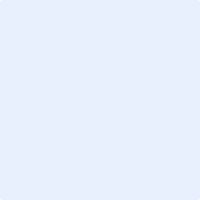 